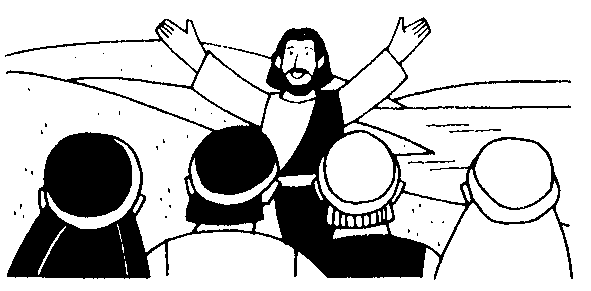 Lección 1IntroducciónCuenta el número de versículos en el sermón (Mateo capítulos 5 al 7). ¿Cómo se compara el largo de este sermón con libros como Colosenses, Filipenses, Santiago y I y II Tesalonicenses?¿Qué se dice sobre el ministerio de Jesús inmediatamente antes del sermón (Mat. 4:23-25)?Lee el sermón de la siguiente manera en preparación para la lección del domingo:Jueves			Mateo 5:1-16	Bienaventuranzas y Similitudes	Viernes			Mateo 5:17-48		Sábado			Mateo 6:1-34		Domingo por la mañana 	Mateo 7:1-29	Haz o busca un bosquejo para los tres capítulos.¿Quién escuchó el sermón (Mateo 7:28, 5:1)? ¿Cuál fue la reacción?¿Crees que este sermón fue típico de la enseñanza de Jesús? Busca al menos otras tres referencias a la enseñanza de Jesús. Ten en cuenta el tema (s) de Sus lecciones (si se da uno).Lecciones 2 - 4Bienaventuranzas y similitudesBienaventuranzas – Mateo 5:3-12Define bienaventurado.Enumera las ocho bienaventuranzas con su recompensa correspondiente (está preparado para discutir si hay más de ocho):¿Observas algún patrón con respecto a las recompensas?Haz una lista de las tres bienaventuranzas que encuentres más difíciles de entender y prepárate para discutir por qué:Considera que el Sermón del Monte enfatiza el carácter más que la doctrina, lo que una persona debe ser más de lo que debe hacer, y el hombre interior más que lo externo. Si este es el caso, ¿por qué Jesús podría haber comenzado con las bienaventuranzas?Primera bienaventuranza – Mateo 5:3 Pobres en espíritu	Literalmente, pobre en espíritu podría implicar pobreza espiritual. Pero se dice que los pobres en espíritu reciben el reino de los cielos, una gran bendición espiritual. Considera la posibilidad de que pobre en espíritu describa una actitud más que un estado de ser. Si es así, ¿qué actitud(es) se expresa(n) cuando uno es pobre de espíritu?Lee Isaías 6:3-5, Lucas 5:8 y 18:13-14. ¿Cómo indican las declaraciones de Isaías, Pedro y el recaudador de impuestos que eran pobres de espíritu?D. Martyn Lloyd-Jones definió pobre de espíritu como “una completa ausencia de orgullo, una completa ausencia de auto-seguridad y auto-confianza. Significa una conciencia de que no somos nada en la presencia de Dios”. Además, lo describió como “esta tremenda conciencia de no ser absolutamente nada cuando nos encontramos cara a cara con Dios”.¿Cómo es que los pobres en espíritu van a recibir el reino de los cielos?Segunda bienaventuranza – Mateo 5:4 Los que lloran	Parecida a la primera, esta bienaventuranza es desconcertante porque atribuye una recompensa (consolación) que parece lo contrario de lo que debemos ser (los que lloran). Sin embargo, así como con la anterior, considera el llanto como una actitud más que como un estado continuo del ser. Considera una explicación espiritual: ¿por qué debemos llorar?Lee Salmo 51:11-12 y Romanos 7:23-24. ¿Exhiben las declaraciones de David y Pablo el llanto que Jesús enseña en Mateo 5:4?Lee 2 Corintios 7:9-11. Compara la tristeza según Dios que se menciona aquí con el llanto de Mateo 5:4. ¿Son lo mismo? ¿Hay algún indicio de que no todos los tipos de llanto conducirán a la consolación?Considera las definiciones espirituales que se ofrecen para los pobres de espíritu y los que lloran. ¿Cómo lleva lo primero a lo segundo?¿De qué manera serán consolados los que lloran en Mateo 5:4?Tercera bienaventuranza – Mateo 5:5 Los mansos	La dificultad con esta bienaventuranza es entender correctamente la definición de manso. Desafortunadamente, tiene la connotación de debilidad o pasividad, que no es el significado bíblico para nada.Prepara tu propia definición de mansedumbre después de considerar lo siguiente:Moisés es descrito como el más manso de los hombres (Números 12:3 RV60).Jesús se describe a sí mismo como manso (o apacible) en Mateo 11:29 (cf. II Cor. 10:1).Usado en la descripción de Pablo de su conducta entre los tesalonicenses (I Tesalonicenses 2:6-8).Las actitudes y cualidades enumeradas junto con la mansedumbre (amabilidad) en Colosenses 3:12-13 y Efesios 4:2. Dado el carácter de los hombres enumerados en b) arriba, ¿se asustaría fácilmente un individuo manso? ¿Tímido? ¿Perezoso? ¿Despreocupado? ¿No comprometido? ¿Débil? ¿Uno que transige en lo tocante a la verdad?D. Martyn Lloyd-Jones dijo de la mansedumbre que “es compatible con una gran fortaleza. La mansedumbre es compatible con una gran autoridad y poder. El hombre manso es aquel que puede creer tanto en defender la verdad que morirá por ella si es necesario.” Continúa diciendo que es “esencialmente una visión verdadera de uno mismo, expresándose en actitud y conducta con respecto a los demás”.¿De qué manera seguiría la mansedumbre “pobres de espíritu” y “los que lloran”?Cuarta bienaventuranza – Mateo 5:6 Los que tienen hambre y sed de justicia	Es posible exagerar la progresión del pensamiento de una bienaventuranza a la siguiente. Pero parece que los tres primeros se centran más en el hombre interior y los cinco siguientes tratan más específicamente de nuestra relación con Dios y/o nuestro prójimo. Esta bienaventuranza ciertamente enfoca nuestra mente en Dios.¿Qué se dice que sucederá con el individuo que verdaderamente tiene hambre y sed de justicia? ¿Cuáles son las implicaciones de esta promesa para aquellos que ignoran el evangelio de Cristo?¿Qué es necesario para que un hombre sea justo (II Cor. 5:20-21, Romanos 5:1-2)? Sin la misericordia de Dios, ¿podríamos llegar a ser justos? ¿Qué indica que debemos seguir teniendo hambre y sed a lo largo de nuestra vida?Nota la actitud de David en Salmos 63:1.Quinta bienaventuranza – Mateo 5:7 Los misericordiosos	Notamos que el Sermón de la Montaña se trata más de qué tipo de persona debemos ser que qué debemos hacer, pero esta bienaventuranza enfatiza ambos. Debemos ser misericordiosos si esperamos que Dios sea misericordioso con nosotros.En sus propias palabras, describa cómo Dios ha sido misericordioso con nosotros.Cuál fue la lección del buen samaritano (Lucas 10:25-37 nota especialmente vs. 37).¿Qué debemos aprender de Mateo 18:21-22?Específicamente, ¿cómo podemos demostrar misericordia hacia los demás?Sexta bienaventuranza – Mateo 5:8 Los de limpio corazón	Nota la promesa antes de enfocarte en el requisito: ¡Veremos a Dios! Considera cuán maravillosa es esta promesa para los verdaderamente pobres de espíritu, para los que lloran por sus pecados y son mansos. Pero debemos ser de limpio corazón.Considera dos posibles ideas detrás de esta pureza: la sinceridad de propósito o una limpieza.¿Qué dijo Jesús que era la fuente de los malos pensamientos, asesinatos, etc. (Mateo 15:18-20)?¿Cómo mantenemos limpio el corazón según Filipenses 4:8? ¿Qué implica esto en nuestra vida diaria?Considera una promesa similar hecha en I Juan 3:1-3. ¿Cuándo veremos a Dios? ¿Qué debemos hacer en preparación?Séptima bienaventuranza – Mateo 5:9 Los que procuran la paz	Nótese lo apropiado de lo que se llamará a los pacificadores: hijos de Dios. Dios es el mayor pacificador.¿Habría sorprendido esta bienaventuranza a aquellos discípulos que esperaban un reino terrenal inaugurado por un Mesías conquistador?¿Qué rasgos son esenciales en uno que procura la paz?¿Qué tipo de paz deberían difundir estos pacificadores (Juan 14:27, Romanos 5:1, Efesios 2:13-17)?¿Cuál debe ser la actitud de los pacificadores hacia los demás (Romanos 12:18)?Octava bienaventuranza – Mateo 5:10-12 Los perseguidos	Nota que la recompensa aquí es la misma que la primera bienaventuranza, el reino de los cielos.La promesa es para aquellos que son perseguidos ¿por qué cosa? ¿Qué más se dice con respecto a la causa de esta persecución en el versículo 11?¿Qué se dice sobre este tipo de sufrimiento en Hechos 5:41 y Filipenses 1:28-29?¿Qué beneficio puede venir de este tipo de persecución (Santiago 1:2-4, II Cor. 4:17)?Similitudes – Mateo 5:13-16Esta sección presenta una transición de una descripción del carácter requerido de los cristianos a las enseñanzas de Jesús con respecto a cómo un cristiano debe comportarse en el mundo. ¿Es posible que un cristiano agrade a Dios alejándose totalmente del mundo? ¿Qué dijo Pablo sobre este asunto?¿Cuál es el uso de la sal en los días de Jesús? Entonces, ¿cómo iban a ser sal los cristianos?Reconcilia el mensaje de que los cristianos deben hacer ver su luz con la enseñanza de Mateo 6:1-4 de que debemos ocultar nuestras buenas obras.Lee 1 Pedro 2:12. ¿Qué oportunidad tenemos de influir en el mundo a través de nuestro ejemplo? ¿Qué resultado se menciona aquí que también se menciona en Mateo 5:16?Lecciones 5 y 6La Ley yel homicidio, el adulterio, el matrimonio y los juramentosCristo y la Ley – Mateo 5:17-20¿Cuál es la distinción entre la Ley y los Profetas? Juntos, ¿qué habrían comprendido?¿Cuál era la relación de Jesús con la ley? Según Romanos 10:4 y Colosenses 2:13-14, ¿qué pudo haber querido decir Jesús con “hasta que todo se cumpla”?¿Qué es una jota o un tilde? ¿Por qué los usó Jesús en el v. 18?Imagina el efecto en los oyentes de Jesús cuando les dijo que tenían que ser más justos que los fariseos. ¿Por qué muchos habrían considerado imposible este desafío?Considera los siguientes pasajes y explica cuál era el defecto de la justicia de los fariseos:Mateo 23:23-28Lucas 18:9-14Romanos 10:2-3Hemos notado que el Sermón del Monte enfatiza el corazón y el carácter interior que debe poseer un miembro del reino. Antes de considerar lo que Jesús tiene que decir sobre el homicidio y otros temas en Mateo 5:21-48, lee lo siguiente y decide si la antigua ley era una ley del corazón o solo una ley ceremonial:Deuteronomio 6:5Levítico 19:17-18Éxodo 20:17Gran parte de la estructura de Mateo 5:21-48 proviene de las declaraciones de Jesús acerca de lo que habían oído que "se dijo en la antigüedad" o "se dijo a los antepasados" o simplemente "se dijo" seguido de un "Pero Yo les digo”. Tendremos que decidir a qué se refería. Dos posibilidades:Estas declaraciones se refieren a la antigua ley y en este sermón Jesús comienza a enseñar una nueva ley que reemplaza a la antigua.¿Parecen las declaraciones ser citas de la antigua ley? (por ejemplo, ¿hay algún pasaje del Antiguo Testamento que diga “no matarás”?)¿Cómo reconcilias a Jesús enseñando nuevos mandamientos con la declaración que hizo en los vv. 17-18?Estas declaraciones se refieren a la manera en que los fariseos aplicaban y usaban la antigua ley. En otras palabras, Jesús no está cambiando la antigua ley en este punto sino criticando las aplicaciones estrechas, ceremoniales e hipócritas de los fariseos.Nota cuán diferentemente se refirió Jesús al Antiguo Testamento en estos pasajes: Mateo 4:5, 7, 10; 11:10; 12:17; 15:7-9.Para cada “Pero Yo les digo”, será que Jesús está subrayando una verdad que ya deberían haber entendido de la antigua ley.Para cada declaración de Jesús, explica cómo la antigua ley podría haber implicado lo que Jesús tenía que decir.El homicidio y las relaciones interpersonales correctas – Mateo 5:21-26¿Cuáles bienaventuranzas le faltan a una persona que comete los pecados del v. 22?¿Aplicamos a veces el mandamiento de “¡Insensato!” a la manera farisaica?¿Qué bienaventuranza(s) motivarían a una persona a reconciliarse con su hermano antes de llevar una ofrenda al altar?La declaración de Jesús en los vv. 25, 26 tiene la apariencia de ser simplemente un consejo práctico, pero eso no encaja bien en el contexto. Si suponemos que hemos agraviado a nuestro adversario y su caso es justo, entonces el mandamiento de Jesús es que actuemos como lo harían los mansos en tales circunstancias.El adulterio – Mateo 5:27-30¿Podría el v. 27 ser una cita del Antiguo Testamento? ¿Si es así, de dónde?Si los fariseos usaron mal el v. 27, ¿qué podrían haber enseñado en su falsa justicia?¿Qué mandamiento en el Antiguo Testamento también dejaría claro que la codicia es un pecado? ¿Cuáles bienaventuranzas lo prohibirían?¿Cuán importante es la obediencia según los vv. 29-30?El divorcio – Mateo 5:31-32¿Parece que el v. 31 se refiere a un comportamiento técnico requerido por los fariseos? ¿Es la respuesta de Jesús mucho más amplia que las aplicaciones técnicas de la ley? Lee Mateo 19:3-9. ¿Por qué se permitía el divorcio por más de una razón?¿Cuáles bienaventuranzas en particular serían aplicables a las cuestiones relacionadas con el divorcio (independientemente de la ley específica que Dios dé al respecto)?Los juramentos – Mateo 5:33-37Según los detalles de cómo juraban (vv. 34-36), ¿tienes la impresión de que los fariseos habían creado muchas reglas con respecto a los juramentos? Lee Mateo 23:16-22.¿Cuál bienaventuranza motivaría a alguien a evitar los juramentos y simplemente decir la verdad?En términos de juramentos civiles (por ejemplo, el juramento de un testigo), ¿es posible que perdamos el punto de este pasaje en un esfuerzo por ser técnicamente correcto?Lección 7Nuestra actitud hacia nuestros enemigosLee Deut. 19:16-21. ¿Qué resultado benéfico debería haber tenido este mandamiento?Dados los defectos de los fariseos y los escribas, ¿cómo podrían haber abusado del mandamiento citado en el v. 38?Antes de concentrarte en las acciones ordenadas en los vv. 39-42, determina en tu mente qué principio(s) Jesús está tratando de enseñar.Para cada uno de los siguientes versículos, enumera los rasgos de carácter de las bienaventuranzas que se demostrarían mediante la acción requerida:v. 39v. 40v. 41v. 42Considera los siguientes pasajes: Romanos 12:17-21 y Hebreos 10:30.¿Cómo habrían definido los fariseos y otros al prójimo y al enemigo como se usa en el v. 43?¿Enseñan las escrituras del Antiguo Testamento que debes odiar a tu enemigo? Ten cuidado de no dar una respuesta rápida. Lee Éxodo 23:4-5 y Salmo 139:20-22 y considera ejemplos que puedan conducir a una respuesta afirmativa o negativa.¿Cuáles cinco mandamientos se dan en el v. 44? Imagínate el impacto que produjeron en los oyentes de Jesús.Independientemente de tu respuesta en la pregunta 7, ¿estaba Jesús enseñando algo que era radicalmente diferente de lo que se practicaba y creía antes?¿Qué rasgos de carácter de las bienaventuranzas se aplicarían al obedecer el v. 44?¿Podría haber una conexión entre los vv. 46-47 y el v. 20? ¿Cuál habría sido la actitud y el comportamiento del fariseo hacia su enemigo? ¿Se habría sentido justo el tal?Lección 8Buenas obras en secreto (Mateo 6:1-8)IntroducciónEn Su “Sermón del Monte”, Jesús enseñó a Sus discípulos a tener una justicia que supera a la de los fariseos (Mateo 5:20). En Mateo 6:1-18, Jesús habla específicamente de 3 actos de justicia:Dar limosna (obras de caridad)OraciónAyunoEl principio básico que gobierna los actos de justicia (v. 1)¿Cuál es el alcance del versículo 1? ¿Se refiere solo a la limosna (obras de caridad) o a todos los actos de justicia?:Algunos manuscritos, en los que se basan la King James Version (en inglés), tienen la palabra griega eleemosunen traducida como "limosna" u "obras de caridad", lo que haría que este versículo se refiriera específicamente a dar limosna u obras de caridad. Por otro lado, los manuscritos más antiguos, sobre la cual se basan la Reina Valera y la NBLA, tienen la palabra griega dikaiosunen traducida como "justicia", lo que haría que el versículo uno hablara en términos generales, estableciendo un principio básico para ser aplicado a TODOS los actos de justiciaEl apoyo textual parece más fuerte para dikaiosunen (hablaremos de esto en clase), lo que hace que el versículo 1 sea una declaración introductoria sobre todos los actos de justicia.________________________________________________________________________Suponiendo que el versículo 1 se aplica a TODOS los actos de justicia, ¿cuál es el principio básico y la tesis con respecto a la práctica de los actos de justicia? (Mateo 6:1)¿Debemos evitar por completo los actos de justicia en público (por ejemplo, dar limosna, orar, ayunar)? (Mateo 5:16)¿Cuál debe ser el motivo de nuestros actos de justicia?¿Cuál es nuestra recompensa cuando hacemos actos de justicia con el propósito de ser vistos por los hombres? (Mateo 6:2, 5, 16)Limosna que agrada a Dios (Mateo 6:1-4)¿Qué significa dar limosna?¿Hay personas que necesitan de nuestra caridad hoy? ¿Es diferente la situación de hoy en día?¿Es nuestra responsabilidad ayudar a los necesitados? (Mateo 6:19-24, Gál. 2:10, 6:10)¿Cuál era el problema con la forma en que los hipócritas daban limosna?¿Qué recompensa recibieron los hipócritas, si alguna?¿Condena Jesús todas las ofrendas públicas? (Hechos 2:44-45, 4:34-37)¿Qué crees que Jesús quiso decir con “que no sepa tu mano izquierda lo que hace tu derecha”?Oración que agrada a Dios (Mateo 6:5-8)¿Cuál era el problema con la forma en que oraban los hipócritas? ¿Cuál era su recompensa?¿Cuál debe ser nuestro motivo al orar? ¿Cuál es nuestra recompensa cuando oramos correctamente?¿Está Jesús condenando toda oración pública? (Mateo 11:25, Juan 11:41, Hechos 27:35)¿Puede la mera recitación de oraciones memorizadas ser una vana repetición?¿Es la persistencia en la oración vana repetición? (Lucas 11:5-10; 18:1-7)Jesús dice que Dios sabe lo que necesitamos incluso antes de que lo pidamos. ¿Por qué entonces orar en absoluto?Lección 9La oración y el ayuno (Mateo 6:9-18)El modelo para la oración (vv. 9-15)Los versículos 9-15 se conocen comúnmente como el “Padrenuestro”. ¿Es una designación apropiada (explica tu respuesta)?¿Hizo Jesús esta oración? Si tu respuesta es no, ¿hay alguna oración Suya registrada?¿Debe de ser esta oración del Señor memorizada y recitada en toda ocasión, algo así como una “oración de oraciones”? Si no, ¿cómo podemos usar “el Padrenuestro” en nuestras oraciones?"Padre nuestro que estás en los cielos"¿Qué indican las palabras “Padre nuestro” acerca de nuestra relación con Dios?¿Quién tiene el privilegio de decir “Padre nuestro que estás en los cielos”?"Santificado sea Tu nombre"¿A qué se refiere la palabra nombre?¿Qué significa santificar el nombre de Dios?“Venga Tu reino. Hágase Tu voluntad, Así en la tierra como en el cielo”¿Es apropiado hoy en día orar “venga Tu reino”? ¿Por qué o por qué no?¿Cómo podemos orar por el reino?Define el reino. ¿Tiene fronteras el reino?¿Hasta qué punto se hace la voluntad de Dios en el cielo?"Danos hoy nuestro el pan nuestro de cada día"¿Se refiere Jesús a pan espiritual (es decir, pan del cielo) o físico?¿Cuál es la duración de la petición?¿Qué indica esta súplica acerca de nuestra dependencia de Dios?¿Hay asuntos demasiado pequeños para llevar a nuestro padre en oración? (Filipenses 4:6, 1 Pedro 5:7)“Y perdónanos nuestras deudas, como también nosotros hemos perdonado a nuestros deudores”¿Qué significa la palabra “deuda”?¿Es el hecho de que perdonemos a los demás una condición que se debe cumplir para obtener el perdón de Dios? “Y no nos dejes caer en tentación, sino líbranos del mal”¿Tienta Dios al hombre?En caso afirmativo, ¿cómo explicas Santiago 1:13?Si “no”, ¿cuál es el significado de “… no nos dejes caer en tentación”? (cf. Salmo 141)Podemos vencer a Satanás por el poder de Dios. ¿Tenemos alguna responsabilidad en el asunto? (Santiago 4:7)El ayuno (vv. 16-18)¿Qué es el ayuno?¿Cuál era el problema con la forma en que ayunaban los hipócritas?¿Ha mandado el Señor el ayuno como rito religioso?Si un hombre ayuna hoy, ¿peca al hacerlo?¿En qué ocasiones podría un hombre querer ayunar?Lección 10Los tesoros en el cielo y las preocupaciones (Mateo 6:19-34)Los tesoros en el cielo (vv. 19-24)¿Cuál es el meollo del asunto en los versículos 19-21?¿En qué pueden consistir hoy en día los tesoros terrenales?¿Qué sucede con los tesoros terrenales? (Santiago 5:1-3)¿Podremos llevarlos con nosotros cuando dejemos esta tierra? (1 Timoteo 6:7)¿Qué podemos aprender de Salomón sobre la naturaleza de las riquezas? (Prov. 23:5)Lee Salmo 49:6-10¿Con qué dijo Pablo que se contentaba? (1 Timoteo 6:8)¿Con qué debemos contentarnos? (Hebreos 13:5)¿Condena Jesús las riquezas? Explica.¿Qué crees que los versículos 22-23 tienen la intención de ilustrar/enseñar?¿Por qué no se puede servir a Dios y a las riquezas?No se preocupen (vv. 25-34)¿Qué puede indicar nuestra excesiva ansiedad por las necesidades de la vida?¿Por qué no debemos preocuparnos excesivamente por estas cosas?¿Cómo pueden animarnos las ilustraciones de Jesús acerca de los pájaros?¿Cómo pueden animarnos las ilustraciones de Jesús acerca de los lirios?¿Tenemos alguna responsabilidad de vestirnos y alimentarnos? (2 Tes. 3:10)Lección 11El juzgarMateo 7:1 es un pasaje frecuentemente malinterpretado o mal utilizado. A veces se usa para justificar una actitud de aceptación hacia un comportamiento que Dios condena. Para reconocer lo que el pasaje no enseña, lee los siguientes versículos y observa el tipo de juicio que se requiere:1 Corintios 5:11-12Juan 7:241 Juan 4:1-2¿Qué enseñanza adicional en Mateo 7:2-6 indica que debemos ejercer alguna forma de juicio?Dado que los pasajes anteriores enseñan que debemos ejercer el juicio, ¿qué estaba condenando Jesús en Mateo 7:1? Trata de ser específico y usa el contexto del Sermón del Monte.Explica la advertencia en Mateo 7:2 en términos de cómo otras personas pueden juzgarnos en base a nuestro juicio.¿En qué sentido podría Dios juzgarnos según la forma en que juzguemos a los demás?Nota el humor que Jesús usa en Mateo 7:4. ¿Qué peligro resultaría de una circunstancia tan ridícula?¿Qué acusación hace Jesús en el v. 5? ¿Podría esto ser útil para determinar el comportamiento que Él ha condenado en el v. 1?Según el v. 5, ¿cuál es, en última instancia, nuestra responsabilidad hacia nuestro hermano?¿Es posible obedecer el v. 6 sin hacer algún tipo de juicio?Lee Hechos 13:45-46 y Hechos 18:5-6. ¿Estaba Pablo aplicando el principio del v. 6? ¿Qué le permitió estar tan seguro de que estaba haciendo lo correcto?Lección 12La persistencia en la oraciónOración – Mateo 7:7-11En el v. 7, ¿cuáles tres cosas nos dice Jesús que hagamos? ¿Qué resultados debemos esperar?Considera todo lo que hemos estudiado hasta este punto del Sermón del Monte. ¿Hay razones por las que necesitaríamos particularmente esta exhortación para buscar en Dios las cosas que no podemos proveer por nosotros mismos?Una exhortación similar a la persistencia en la oración se encuentra en Lucas 18:1-8.Según el v. 1, ¿por qué Jesús pronunció esta parábola?¿Cuál fue Su pregunta desafiante en el v. 8?¿Son los vv. 1 y 8 pertinentes a nuestro estudio de Mateo 7:7-11? ¿Si es así, cómo?¿En quiénes está pensando Jesús cuando habla de ustedes (v. 7) y de todos (v. 8)?¿Significa la promesa del v. 8 que recibiremos exactamente lo que pedimos? ¿Por qué o por qué no? (cf. Santiago 4:3).¿Qué indican los versículos 9 y 10 sobre el tipo de respuesta que debemos esperar de Dios cuando oramos?Con respecto al(los) tema(s) de nuestras peticiones a Dios, responde a lo siguiente:Fíjate en las promesas hechas en Mateo 5:4, 6. ¿Qué podría implicar esto sobre el tema de nuestras peticiones?¿Por qué tres cosas específicas se nos dice que oremos en el modelo de oración del Señor? Además de Mateo 7:7-8, ¿qué más en este sermón indica que Dios responderá a estas tres peticiones?Lee Santiago 1:17. ¿Qué cosas buenas da el Padre a los que le piden?La regla de oro – Mateo 7:12Lee Levítico 19:18. ¿Se enseñó el principio de Mateo 7:12 en el Antiguo Testamento?Lee Romanos 13:9-10. Usa el v. 10 para explicar lo que significa en Mateo 7:12 al decir “esta es la ley y los profetas”.Lección 13Optando por el camino estrechoEl camino angosto – Mateo 7:13-23Esta última sección de Mateo 7, desde el v. 13 hasta el final del capítulo, se trata de tomar una decisión. Jesús enfatiza la urgencia de tomar la decisión correcta y la facilidad con la que las personas creen erróneamente que han tomado la decisión correcta. Al estudiar esta sección, recuerda que la decisión no se enfoca en cuestiones doctrinales (aunque son importantes), sino que se refiere al tipo de persona que seremos. Estamos en justo el mismo lugar en que comenzamos este estudio. Si hemos de ganar el reino de los cielos, debemos ser pobres en espíritu. Si vamos a ver a Dios, debemos ser de limpio corazón. Si vamos a obtener misericordia, debemos ser misericordiosos. La decisión, dice Jesús, es nuestra y pocos responderán.¿Cómo se describe el camino a la vida y cuántos lo hallarán?¿Cómo deben ser juzgados los falsos profetas? ¿Cómo aparecen a los hombres? ¿Podría ser esto una referencia a los fariseos y escribas? ¿Podría tener una aplicación más amplia?¿Qué le sucede a un árbol sin frutos?Usando Mateo 7:21-23 responde a lo siguiente:Enumera otras referencias al reino de los cielos que se encuentran en este sermón:Según el v. 21, ¿quiénes entrarán en el reino de los cielos? ¿Quiénes no?¿Realizaron los individuos del v. 22 buenas obras en el nombre del Señor? ¿Por qué entonces no se salvaron? (Usa otras enseñanzas de este sermón para explicar tu respuesta).A pesar de las aparentes buenas obras, ¿qué dijo Jesús que habían practicado? Encuentra otras referencias a la ley para explicar lo que Él quiso decir.Edificar sobre la roca – Mateo 7:24-29Esta famosa ilustración es una continuación del tema de Jesús sobre la necesidad de tomar una decisión.Según el v. 24, ¿el sabio es el que hace qué cosa en la vida?¿Se dice que este sabio es como qué clase de constructor?¿De qué manera edifica el constructor insensato? ¿Cuál es el resultado? ¿Qué tipo de vida ilustra esto?¿Cuál fue la reacción al sermón de Jesús? ¿Por qué?